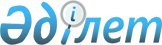 О присвоении наименований улицамРешение акима Иркульского сельского округа Шиелийского района Кызылординской области от 3 июня 2020 года № 44. Зарегистрировано Департаментом юстиции Кызылординской области 3 июня 2020 года № 7505
      В соответствии с подпунктом 4) статьи 14 Закона Республики Казахстан от 8 декабря 1993 года "Об административно-территориальном устройстве Республики Казахстан", заключением Областной ономастической комиссии № 3 от 10 декабря 2019 года, аким сельского округа Иркуль РЕШИЛ:
      1. Присвоить следующим улицам села И.Жахаев сельского округа Иркуль:
      1) безымянной новой улице имя "Ибрагим Шохаев";
      2) безымянной новой улице имя "Сыздық Төребаев";
      2. Контроль за исполнением настоящего решения оставляю за собой.
      3. Настоящее решение вводится в действие со дня первого официального опубликования.
					© 2012. РГП на ПХВ «Институт законодательства и правовой информации Республики Казахстан» Министерства юстиции Республики Казахстан
				
      Аким сельского округа Ирколь

С. Монтаев
